      Crèche Spillwollek sàrl    10, rue de Reckange     L- 3943 Mondercange     Tel. 571375    E-mail: spillwollek@pt.lu________________________________________________________FICHE D’INSCRIPTION PROVISOIREDate d’entrée approximative: Jours et heures d’inscription souhaités : Données de l’enfant:Nom: Prénom: Matricule: Adresse domicile: Tél. :Adresse Mail : Données des parents:Nom et prénom du père:                                                 Nom et prénom de la mère:Tél. travail du père:                                                        Tél.travail de la mère:Horaire de travail du père:                                              Horaire de travail de la mère:Renseignements pratiques:Médecin traitant:                                                            Tél.:Etat de santé de l’enfant:Allergies connues:Personnes qui peuvent reprendre l’enfant après préavis des parents:Mondercange, le………………..                                    Signature des parents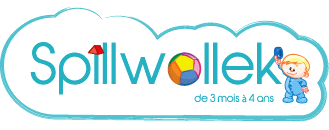 